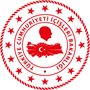 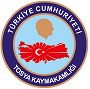 
               İlgi yazı ekinde alınan ve bir sureti ilişikte gönderilen Koronavirüs ile mücadelede alınan tedbirler kapsamında, 5253 sayılı Dernekler Kanunu'nun 19. maddesi gereğince derneklerin her yıl Nisan ayı sonuna kadar vermekle yükümlü oldukları dernek beyannamelerini ve diğer bildirimlerinin 01.08.2020 tarihine kadar geçici olarak ertelendiği bildirilmiştir.
                Bilgi ve gereğini rica ederim.Ek: Yazı (1 Sayfa)T.C.
TOSYA KAYMAKAMLIĞI
İlçe Yazı İşleri MüdürlüğüSayı   :91717842-489-E.54009/04/2020Konu :Dernek Beyannameleri ve BildirimleriDernek Beyannameleri ve BildirimleriTOSYA'DA FAALİYET GÖSTEREN DERNEKLER İlgi :Kastamonu İl Sivil Toplumla İlişkiler Müdürlüğünün 06.04.2020 tarihli ve 3375 sayılı yazısı.Deniz PİŞKİN
Kaymakam
